1. Буква “Н” – из ножек и ручек куклы барби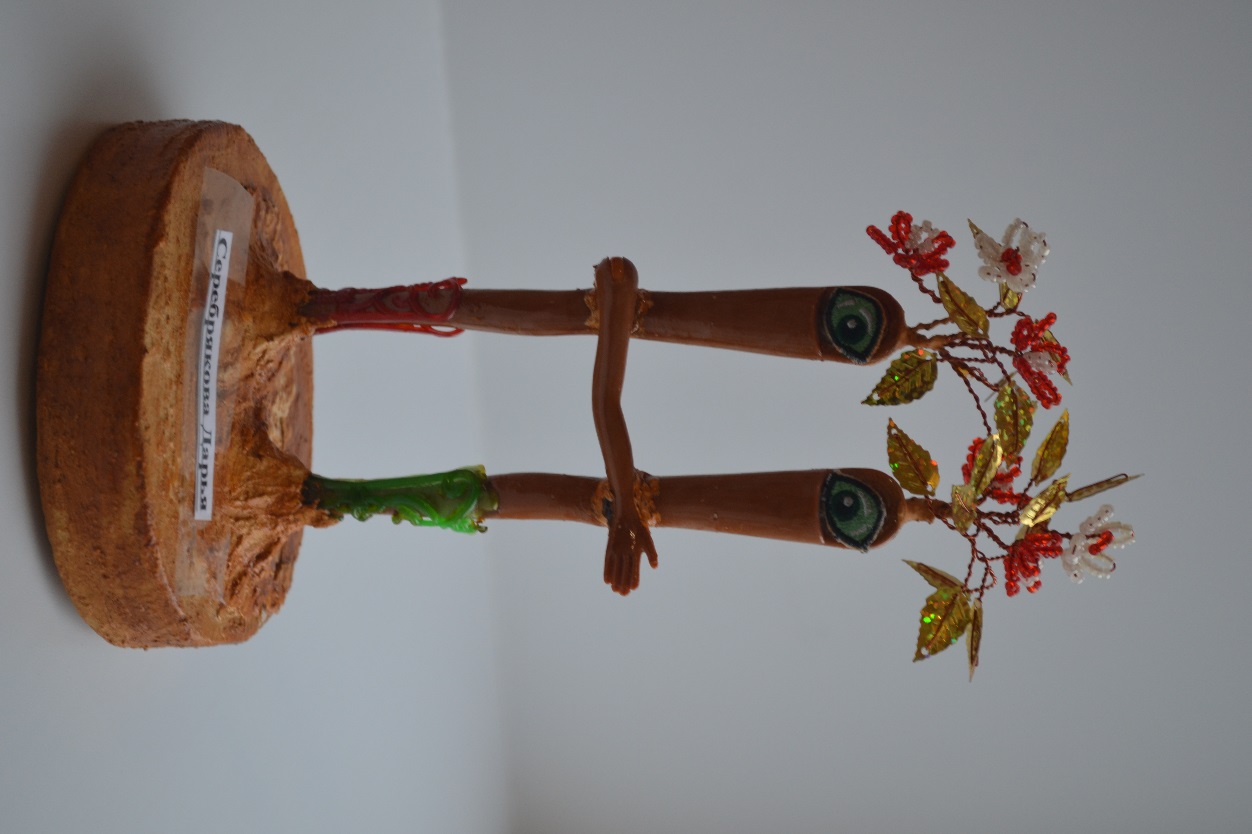 2. Буква “Ж” из бумаги и салфеток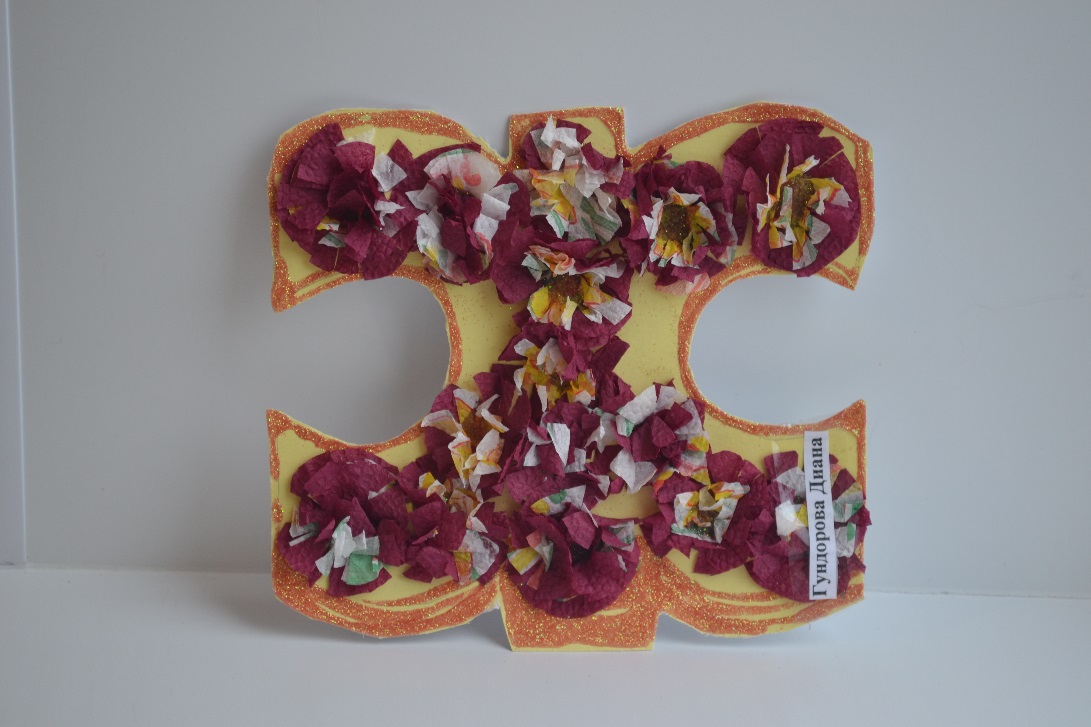 3. Буква “М” – из солёного теста 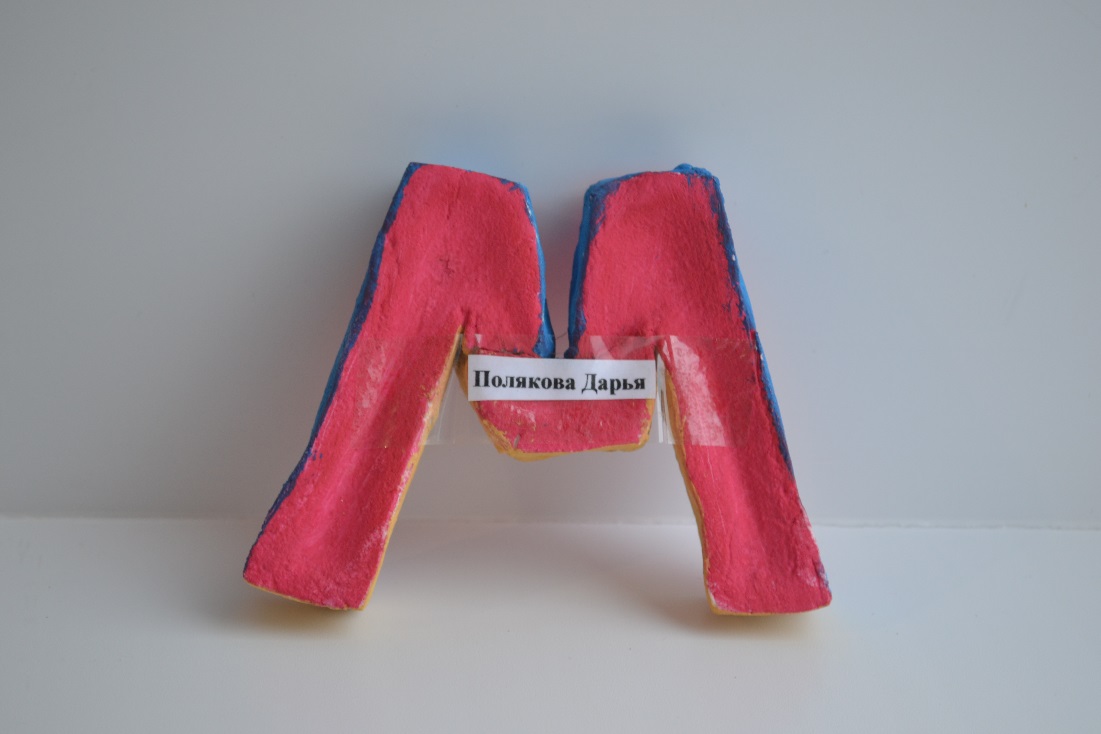 4. Буква “Т” -  из лепестков роз, спички и семена декоративного лука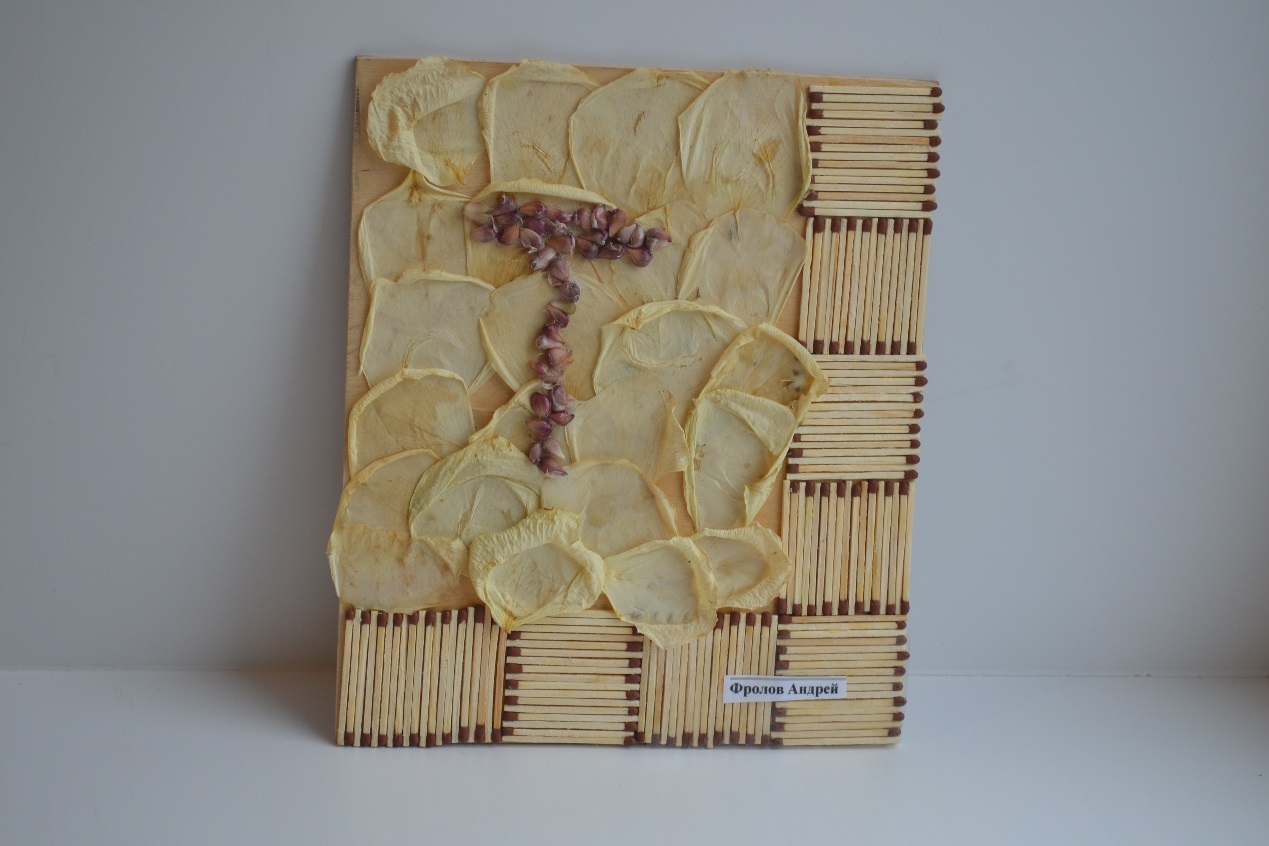 5. Буква “В” – из атласной ленты и картона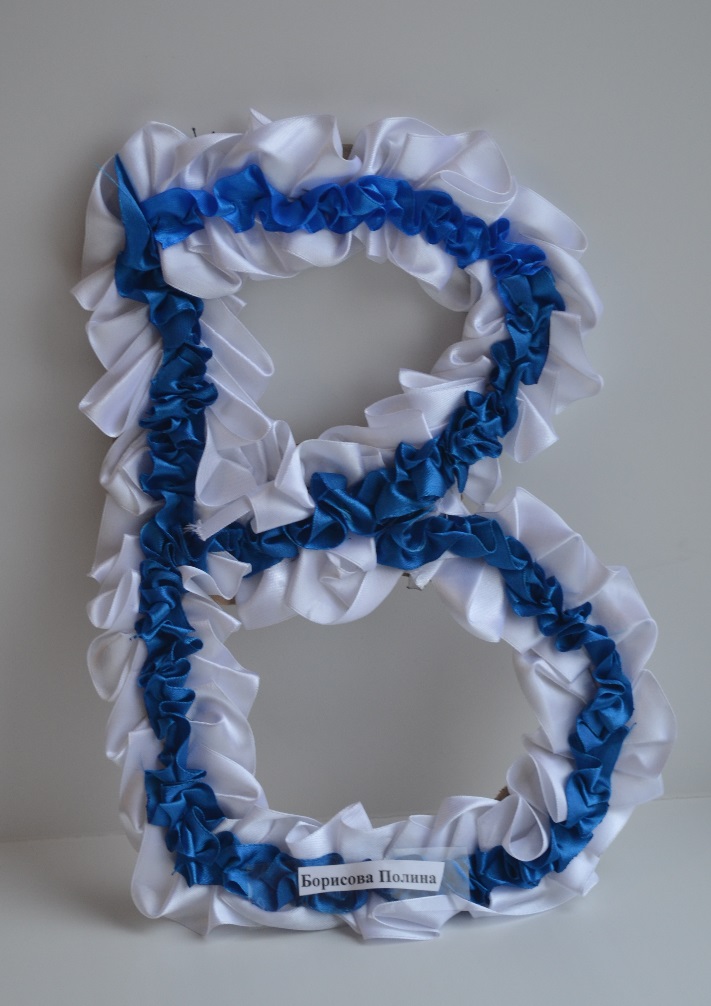 6. Буква “П” – вязанная из ниток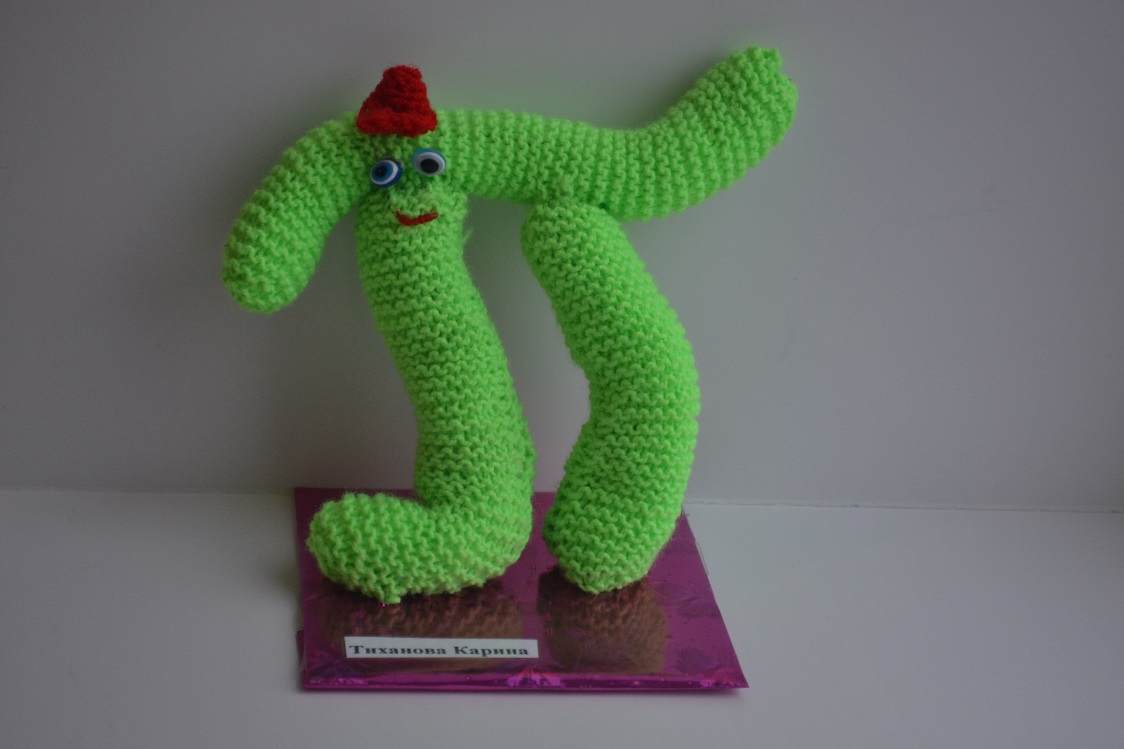 7. Буква “З” – из термо-мозайки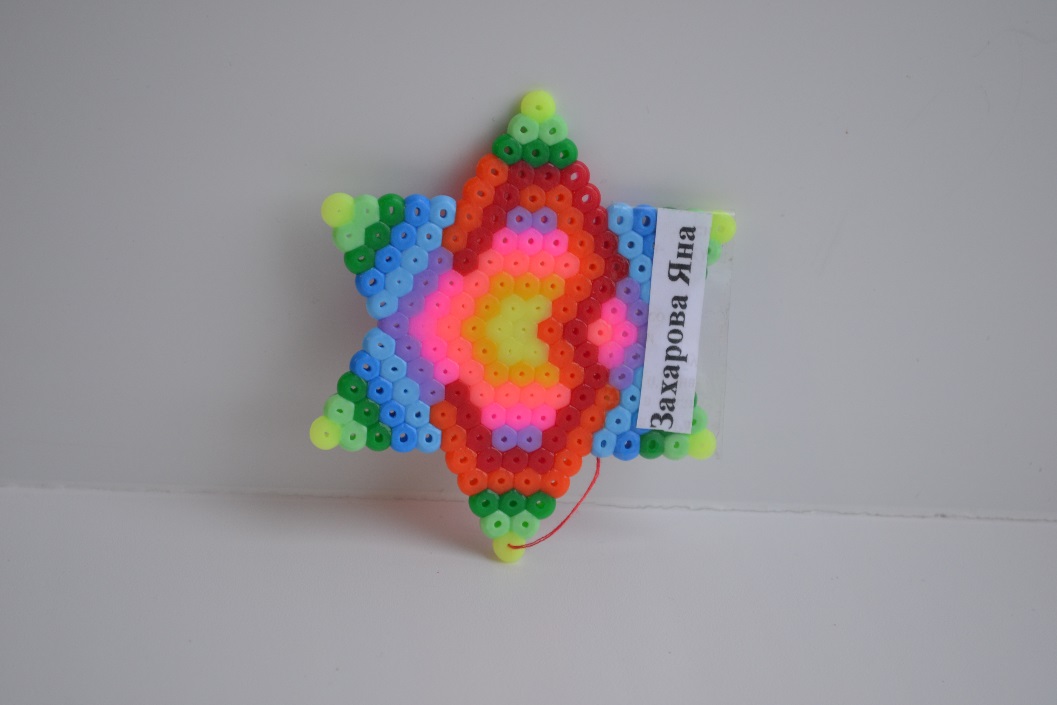 8. Буква “Й” – из пенопласта и старых компьютерных дисков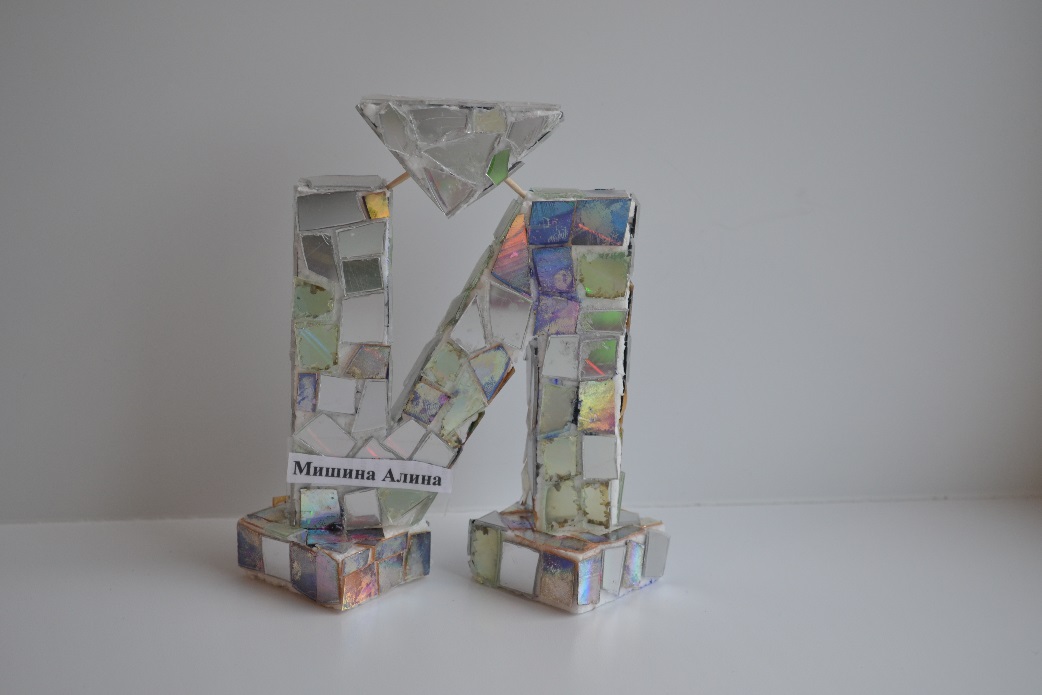 9. Буква “Ё” – из солёного теста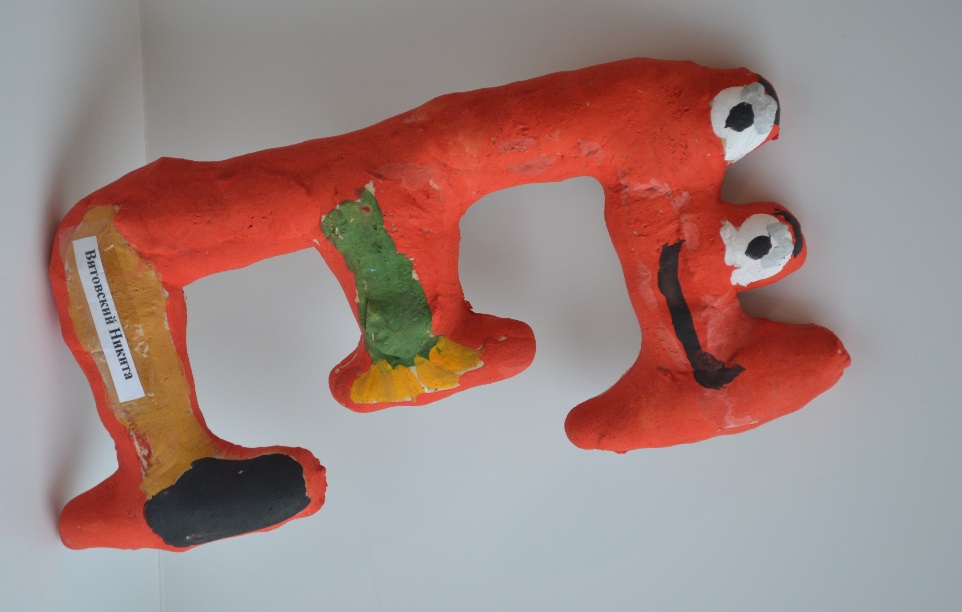 10. Буква “И” – из текстильного материала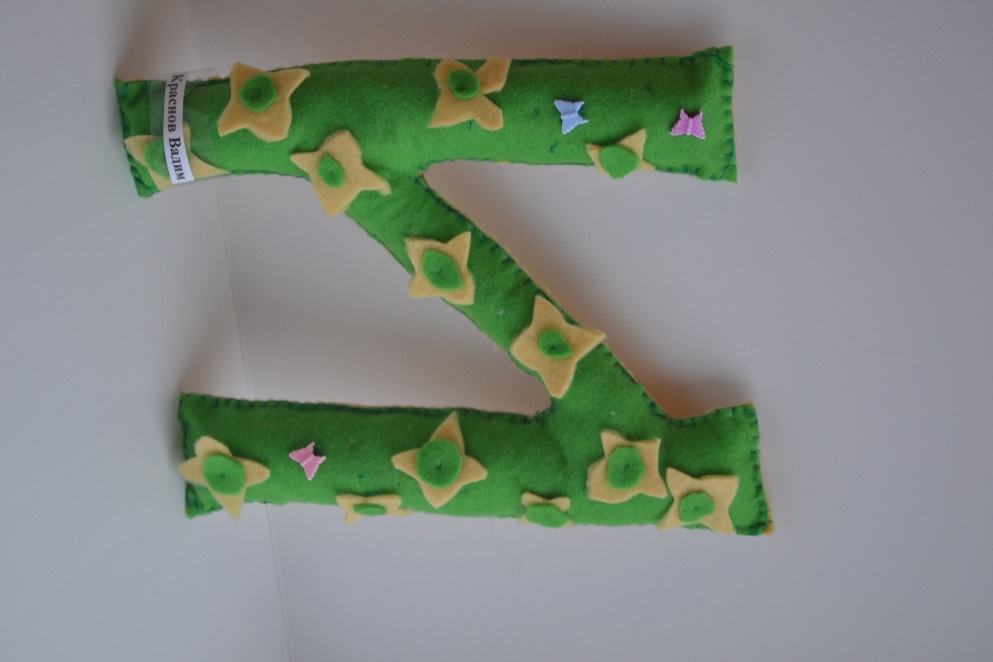 11. Буква “ Г” – из ниток, салфеток и картона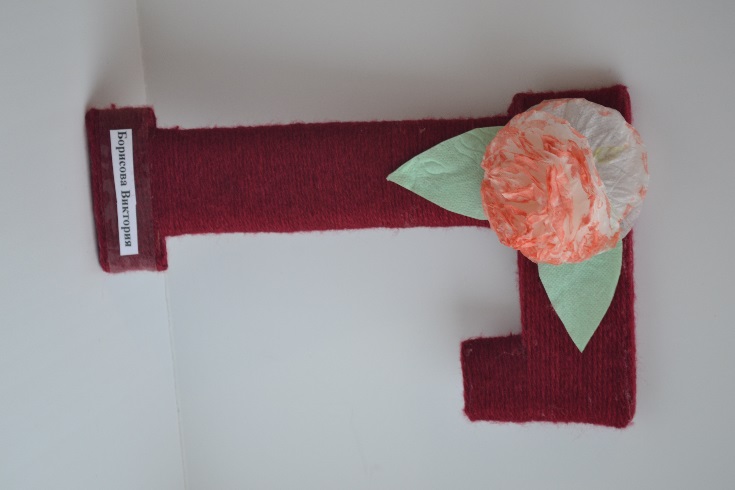 12. Буква “C” – из ниток, картона и бисера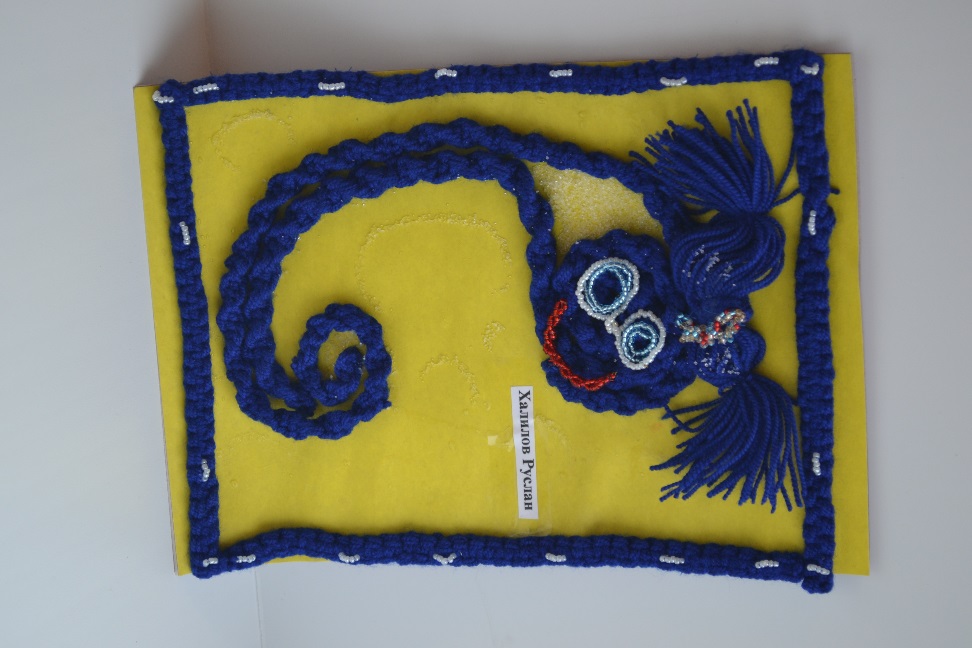 13. Буква “Р” – из бумаги и макарон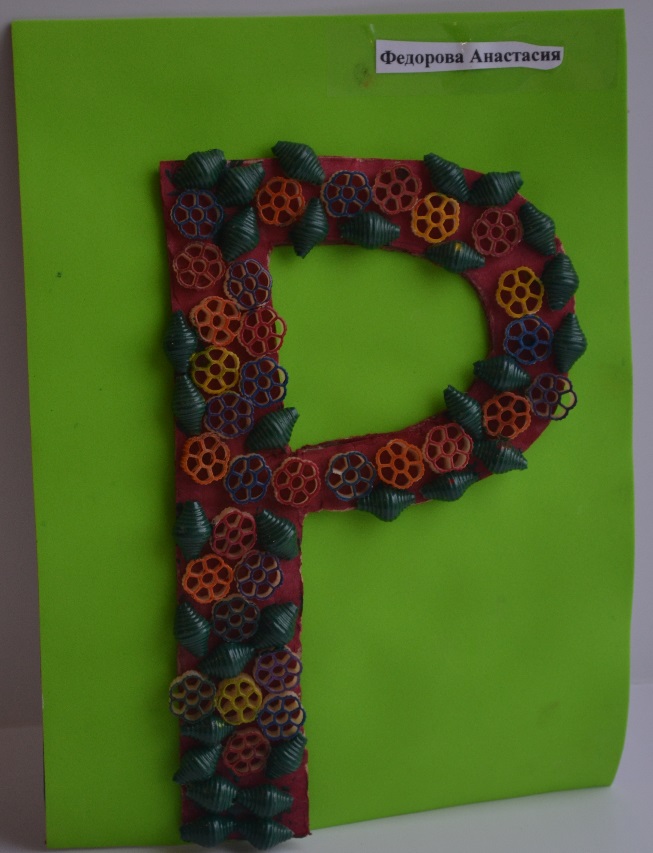 14. Буква “Б” – техника торцевание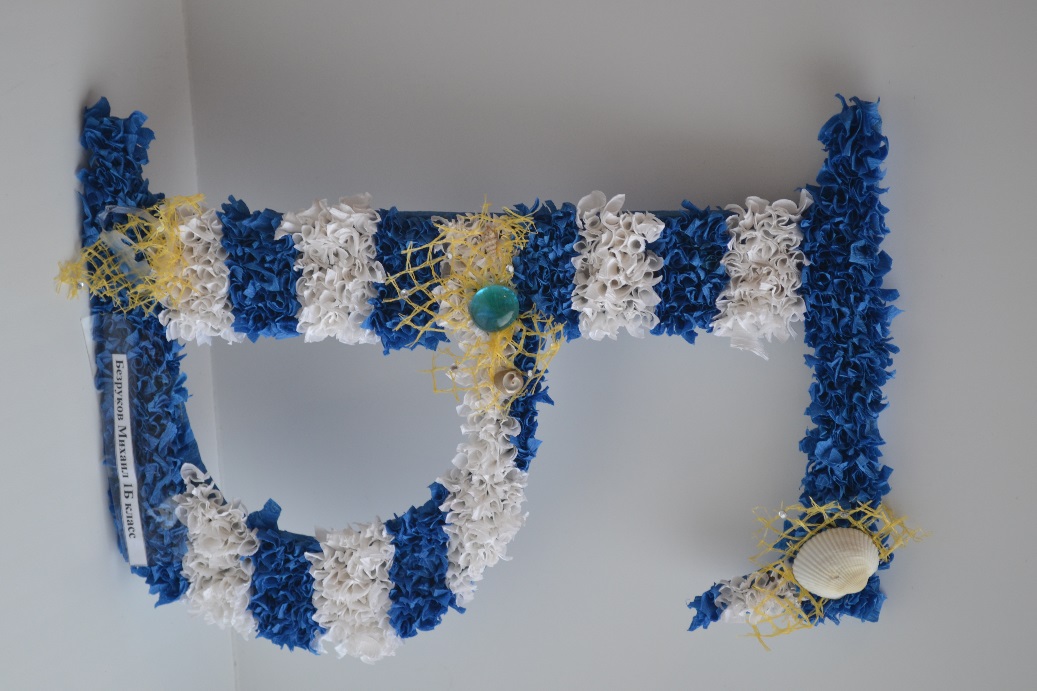 15. Буква “ У” – из картона и гречки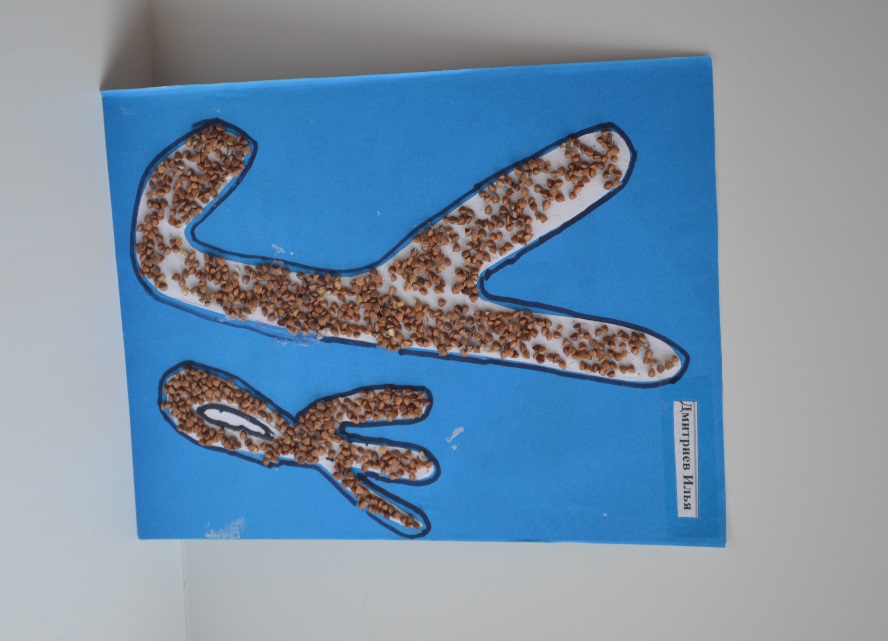 16. Буква “Н” – из картона и атласной ленты
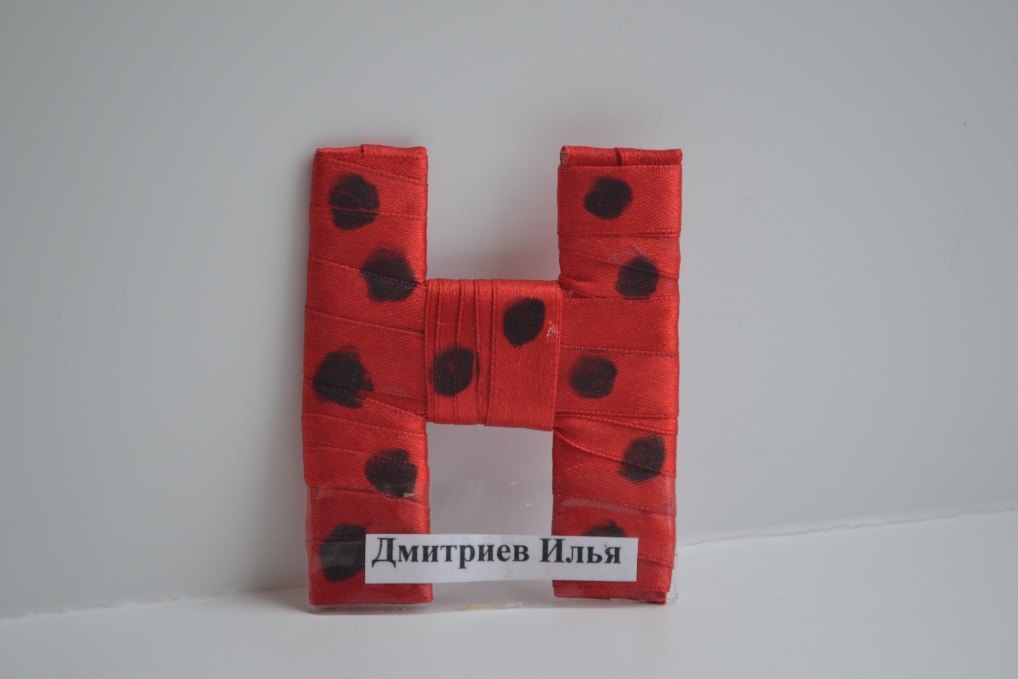 17. Буква “Д” – из пенопласта, атласной ленты и бусины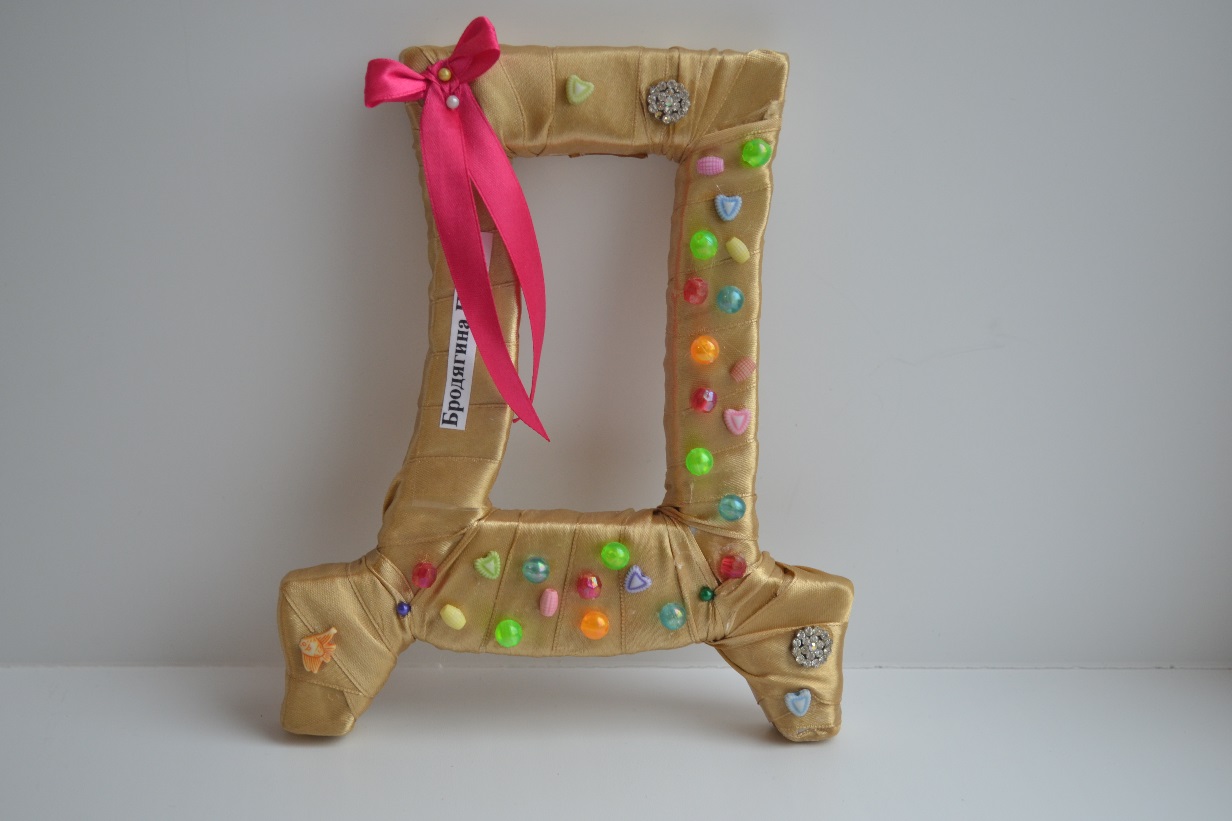 18. Буква “К” – из текстильного материала 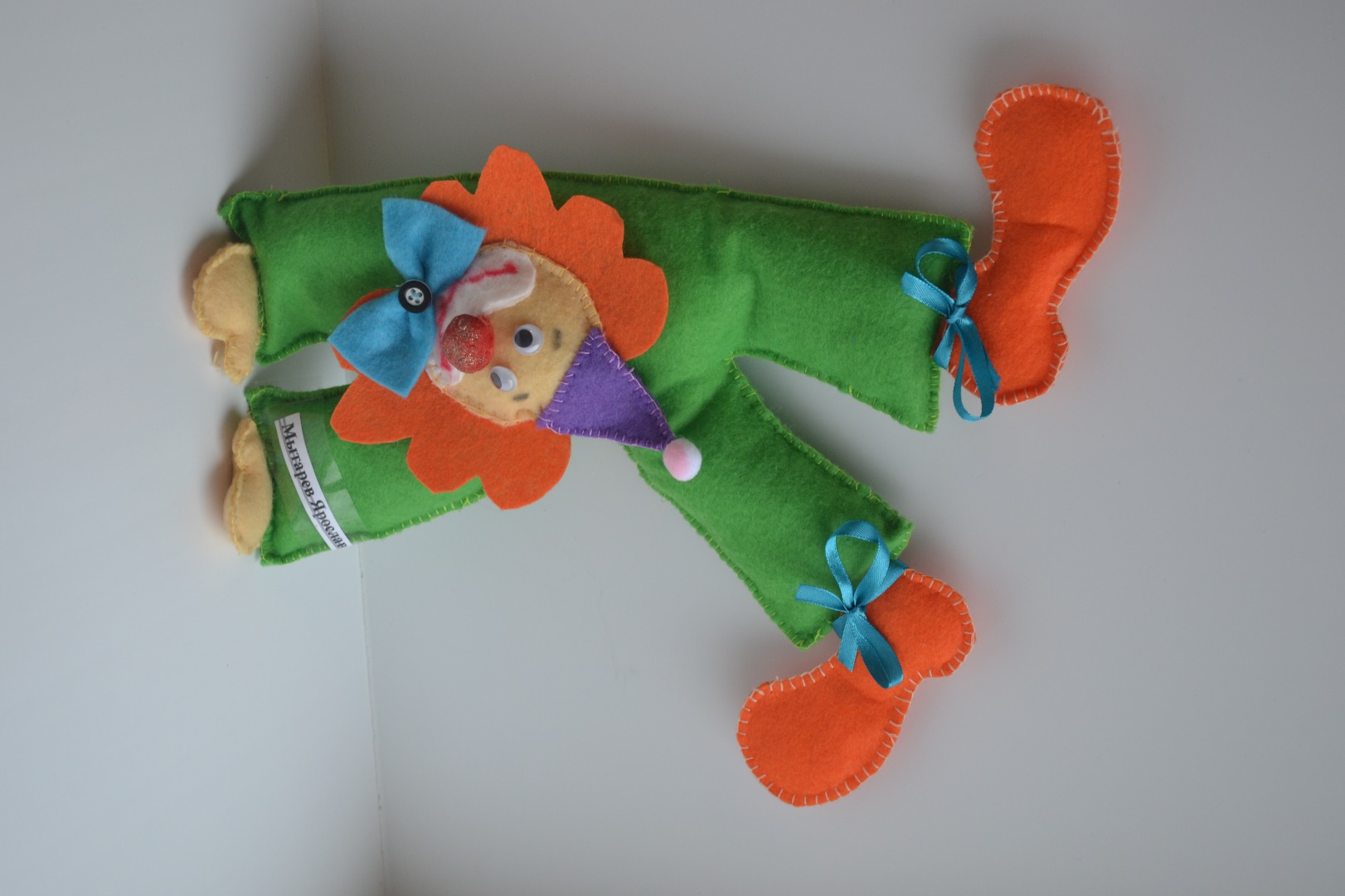 19. Буква “О” – из картона и страз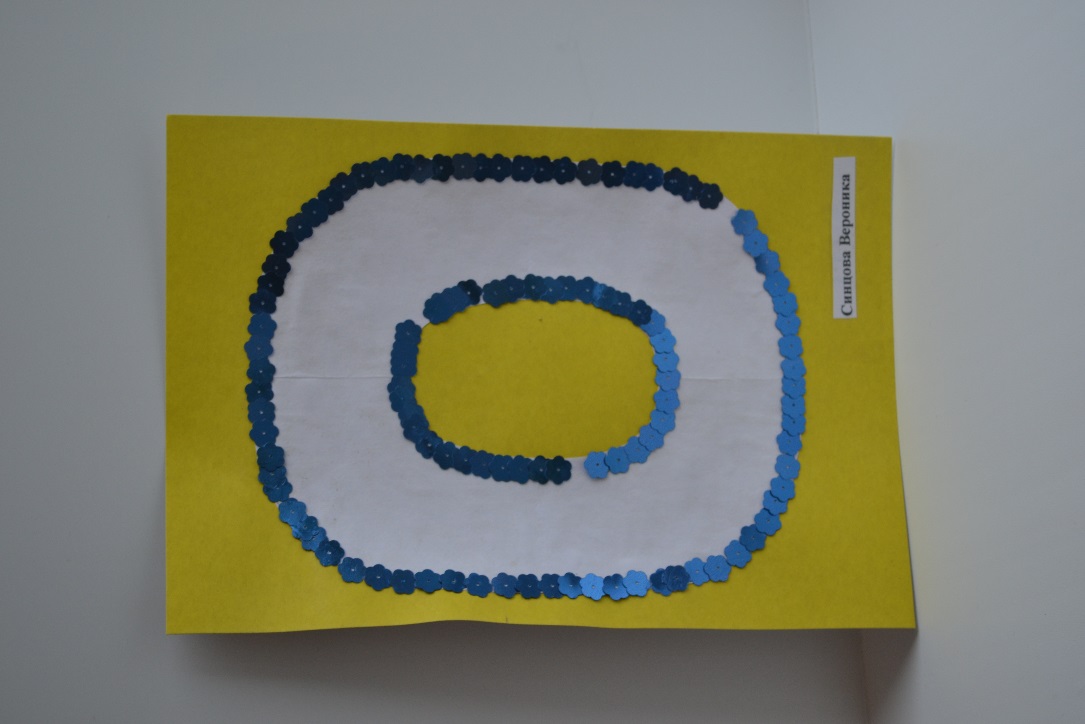 20. Буква “А” – из картона, и листьев березы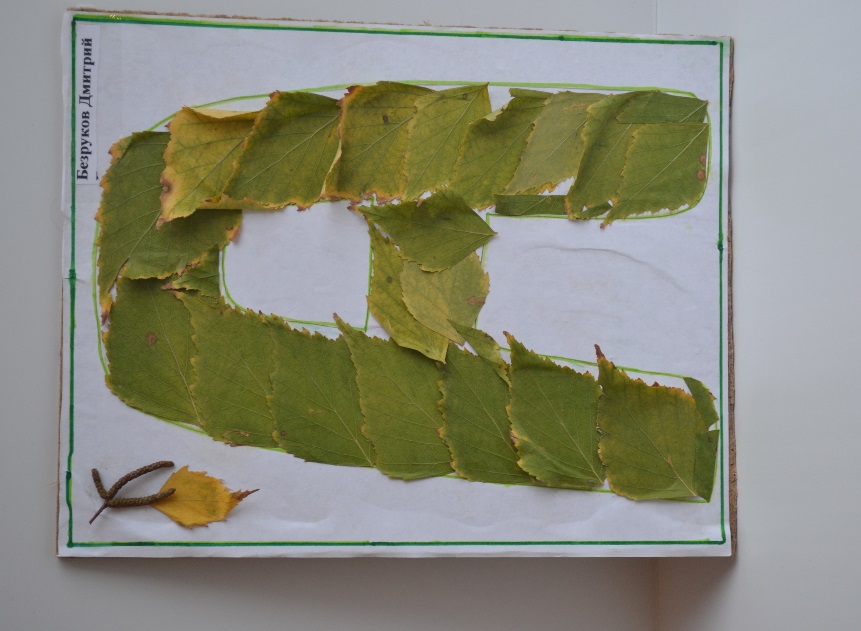 21. Буква “Ф” – вязанная из ниток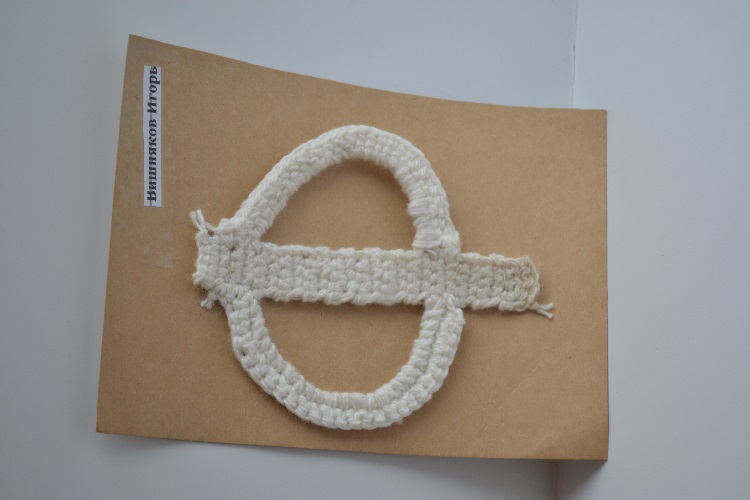 22. Буква “Е” – из картона, бумаги, опилок и семечек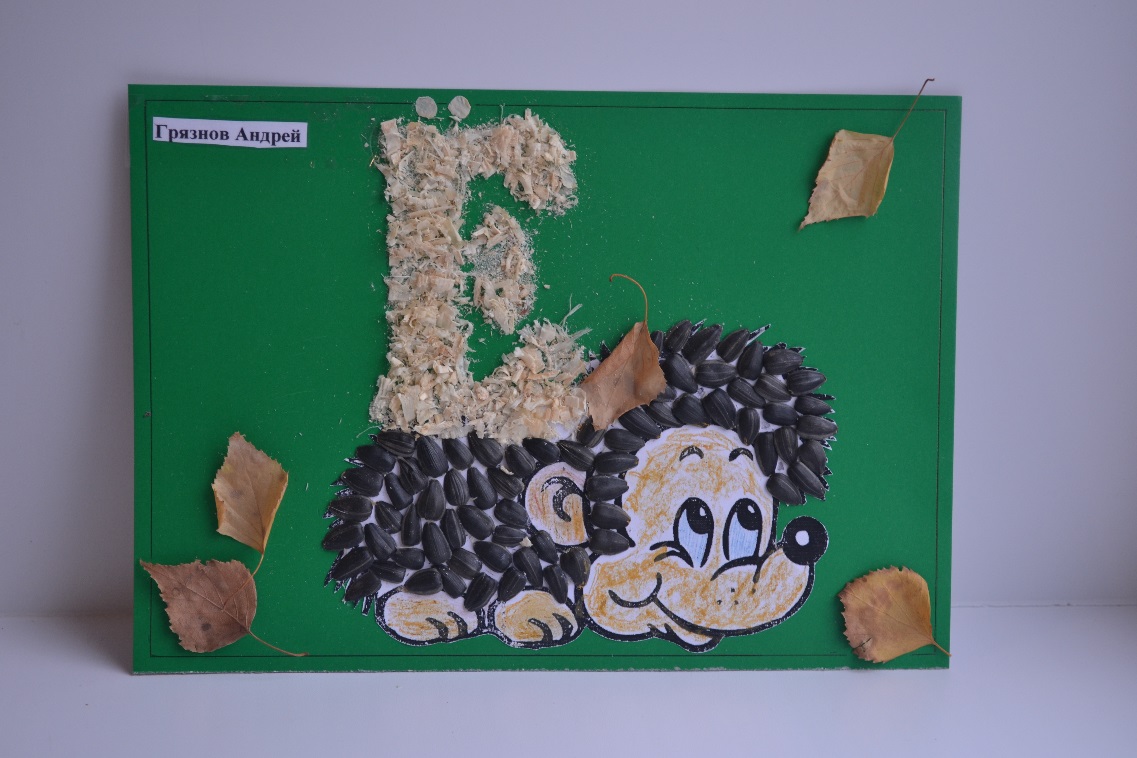 